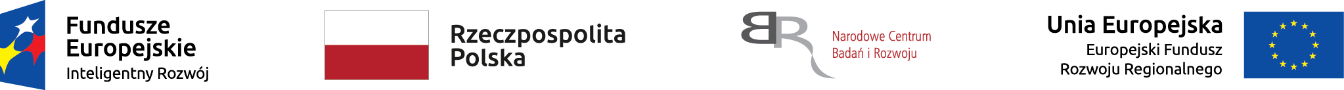 Nr sprawy: 6/2020/BK/AutoInvent	    Załącznik nr 2 do Zapytania ofertowegoOpis przedmiotu zamówienia - wymagane parametry techniczne urządzenia NR 6/2020/BK/AutoInventProwadnica teleskopowaUwaga: *Wykonawca w kolumnie C zobowiązany jest wpisać czy spełnia wymagany parametr minimum poprzez wpisanie w kolumnie TAK lub NIE.Brak wypełnienia wszystkich pozycji w kolumnie C będzie uważane za niespełnienie warunków minimalnych przez oferowane urządzenie i będzie skutkowało odrzuceniem oferty Wykonawcy.....................................................		  ................................................................................        	     ( miejsce  i  data  złożenia  oświadczenia )                                                 ( pieczęć  i  podpisy  upoważnionych  przedstawicieli  Wykonawcy ABCLp.Parametry techniczneSpełnienie parametrów minimum oferowanego urządzenia*Spełnia TAK/nie spełnia NIE1Prowadnica teleskopowaAMateriał: Stal ocynkowanaBMasa maksymalna:
6,90 kg/mCDopuszczalne obciążenie:
105 kgDDługość prowadnicy:
650 mmESkok prowadnicy:
1000 mmFWymiary: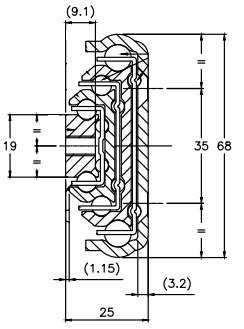 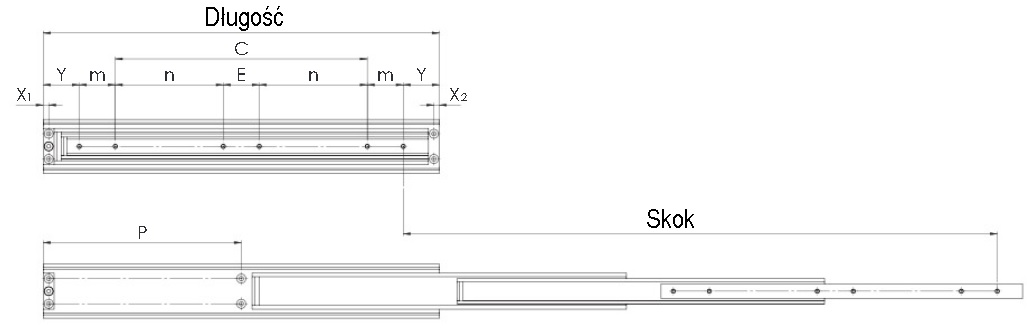 Wymiary:FIlość:
4 szt.